AMAÇ: Köprüüstü simülatörü kullanım kurallarını belirlemektir.SORUMLULAR: Gemi Makineleri İşletme Mühendisliği Bölümü Deniz Kökenli Öğretim ElemanlarıUYGULAMA: Genel Kurallar Köprüüstü simülatörü, fakülte öğretim elemanlarınca kullanılabilir. Köprüüstü simülatörünün amacı dışında kullanılması yasaktır. Köprüüstü simülatörü, Makine Bölümü teknik sorumlusunun planlaması ile kullanılacaktır. Sistem aşağıda belirtilen çalıştırma talimatına uygun olarak kullanılacaktır.SİMÜLATÖR ÇALIŞTIRMA TALİMATI Köprüüstü Simülatörü şalterinin açık olduğunu kontrol et. Simülatör UPS cihazını çalıştır. Yönetim masası ve simülatör sistemindeki bilgisayar ve monitörlerin çalıştığını gör. Yönetim masasındaki monitör ekranında programı aç. Ekrana gelen sayfada çalışma alanını belirle. Ardından çalışma yapılacak gemi tipini ve hava koşullarını belirle.Senaryo oluşturup sisteme yükle. Program çalıştığında hoparlör sistemini aç ve ses geldiğini kontrol et. Eğitim bittikten sonra çalışan bilgisayarları yönetim masasından kapat. Simülatör ekranlarının ve bilgisayarlarının kapandığını gör. Ardından yönetim bilgisayarını kapat. Yönetim masası ekran ve bilgisayarlarının kapandığını gördükten sonra UPS cihazını kapat. Son olarak Köprüüstü Simülatörü şalterini kapat.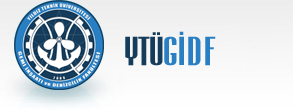 GEMİ İNŞAATI ve DENİZCİLİK FAKÜLTESİKÖPRÜÜSTÜ SİMÜLATÖRÜKULLANIM TALİMATI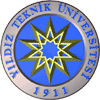 